Connect Champion Volunteer Application Form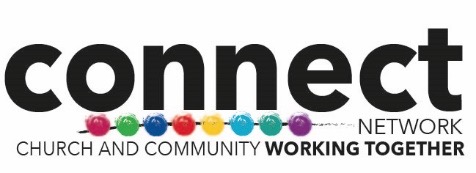 Private and ConfidentialPersonal InformationYour ChurchYour interest in this roleStatement of FaithPlease return this form to info@connectnetwork.uk.NameContact phone numberE-mail addressName and address of your ChurchWhat do you already know of Connect Network?What are your interests and motivations for applying?Are you able to sign up to our statement of faith? YES/NO 